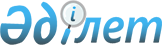 Отдельные вопросы закрытого акционерного общества "Национальная компания "КазМунайГаз"Постановление Правительства Республики Казахстан от 16 апреля 2004 года N 426     В целях осуществления возврата и обслуживания заемных средств, привлекаемых для реализации проекта реконструкции Атырауского нефтеперерабатывающего завода, а также, учитывая, что Правительство Республики Казахстан является единственным акционером закрытого акционерного общества "Национальная компания "КазМунайГаз", уставный капитал которого сформирован не деньгами, а имуществом, Правительство Республики Казахстан постановляет: 

      1. Рекомендовать Агентству Республики Казахстан по регулированию и надзору финансового рынка и финансовых организаций выдать закрытому акционерному обществу 

"Национальная компания "КазМунайГаз" лицензию на проведение заемных операций в иностранной валюте, направленных исключительно на финансирование проекта реконструкции Атырауского нефтеперерабатывающего завода в рамках кредитных соглашений от 20 декабря 2001 года между закрытым акционерным обществом "Национальная нефтегазовая компания "Казахойл" и Японским Банком Международного Сотрудничества и от 5 февраля 2002 года между закрытым акционерным обществом "Национальная нефтегазовая компания "Казахойл" и "Marubeni Europe PLC", "BNP 

Paribas", закрытым акционерным обществом "HSBC Bank Kazakhstan". 

      2. Настоящее постановление вступает в силу со дня подписания. 

                                           Премьер-Министр 

      Республики Казахстан 
					© 2012. РГП на ПХВ «Институт законодательства и правовой информации Республики Казахстан» Министерства юстиции Республики Казахстан
				